CURRICULAM VITAE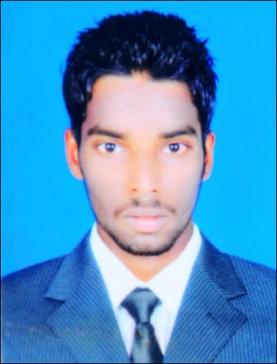 SANDEEPEmail: sandeep-396365@2freemail.com CARRIER OBJECTIVE:To find a job where I am able to put in to practice the experience I have gained. Contribute to a team effort working towards a united goal in a happy atmosphere where my efforts are recognized.PROFFESSIONAL EXPERIENCE:  Worked as a Sales & Marketing Executive in for Five Years.Worked as a Salesman & warehouse Assistant For One Year.JOB RESPONSIBILITIES:Greeted customers as they enter the store Provided excelled product informationDemonstrated features and operation of products Negotiated product priceArranged and participate in the delivery of products Followed up on positive leadsMaintained liaison with existing customers for leadsChecking and receiving stock from suppliers. Prepare Goods received note and post them.Co-ordinate with Accounts department as well as Sales department.Issue of stocks up on sales order, Prepare Delivery note and gate pass for material delivery.Prepare stock register and other reports related to stocks and report them to higher authorities.ACADEMIC PROFILE:Higher SecondaryS.S.L.C passed from Board Of Public Examination 	Synopsis: Adopt any circumstance, flexible to learn new things,good interpersonal skills.Self-motivated, energetic & optimistic person who works as a heart of a teamExcellent in writing & oral communication,interpersonal, and problem solving skills with the ability to work in multi-cultural environment. LANGUAGES KNOWN: English, Hindi and Malayalam PERSONAL DETAILSDate of Birth: 		26.09.1994Gender: 		MaleMarital Status:	 	SingleNationality:	 	IndianDriving License: 	Indian Driving LicenseVisa Status: 		Visiting visa, expiring on 27th JanuaryDECLARATIONI hereby confirm you that all particulars mentioned in this document are true and fair to the best of my knowledge and belief.SANDEEP